Swakopmund Municipality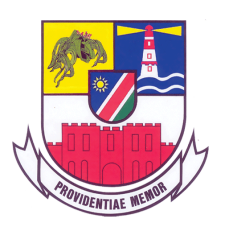 CONDITIONS OF SALESale of “single residential” erven:16 x Erven, Extension 14, SwakopmundFriday, 27 November 2020 at 07:00at the Training Centre at the Municipal Head Office, c/o Rakotoka StreetEnquiries:Ms E Nakale		 064-4104217	 enakale@swkmun.com.naMs A Uushona		 064-4104216	 auushona@swkmun.com.naMs B Ramos Viegas	 064-4104215	 bramosviegas@swkmun.com.naMs N Gustaf		 064-4104214	 nkandjengo@swkmun.com.naMs M Sheehama	 064-4104213	 msheehama@swkmun.com.naAT A GLANCEImportant information and tips:Please read this entire document thoroughly and ask questions if anything is unclear.	FinancingEnsure that you visit your bank prior to the sale to determine the maximum amount you qualify for, the documents they require and how long it will take to process your loan / mortgage once you provide al the necessary documents to the bank.	Building PlansAlso visit your architect / engineer to get an idea what they need, what size house you can afford to build and how long they take to complete your design.	Transfer CostsThe purchaser is responsible for the payment of the transfer cost. Prior to registering as a bidder, please acquaint yourself with the different amounts payable for transfer and bond registration in terms of a natural person and a legal person (e.g. company / trust).	On the day of the Sale	Monthly Rates and TaxesThe Municipal fees payable monthly based on an erf measuring 800m² is approximately N$ 850.00 inclusive of the rates and taxes, sanitary fees and water charges.Municipal fees are levied from 27 November 2020.	CommunicationYou are welcome to communicate with the Property Section at any time. Do not remain quiet for 120 days and then request and extension of time, information etc.Swakopmund Municipality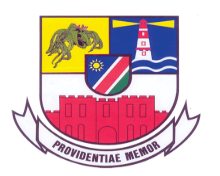 Sale of “single residential” erven:16 x Erven, Extension 14, Swakopmundon Friday, 27 November 2020Notice is hereby given in terms of Section 63 of the Local Authorities Act 23 of 1992, as amended that the Municipal Council of Swakopmund offers the following “single residential” zoned erven for sale by means of a closed bid to the highest qualifying bidder: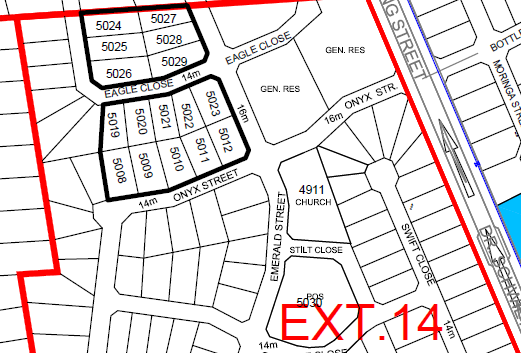 	The erven are sold “as is”. Purchasers must acquaint themself with the location of the erven on offer as several of the erven (especially Erven 5019 and 5008) are located on areas having a steep and sudden slope; and may need to be filled, levelled and compacted before construction can begin. Council will not enter into negotiations after the sale and purchasers accept responsibility for earthworks required and / cost in order to make the erf suitable for use.Enquiries:Ms E Nakale		064-4104217	enakale@swkmun.com.naMs A Uushona		064-4104216	auushona@swkmun.com.naMs B Ramos Viegas	064-4104215	bramosviegas@swkmun.com.naMs N Gustaf		064-4104214	nkandjengo@swkmun.com.naMs M Sheehama		064-4104213	msheehama@swkmun.com.naThe Municipality of Swakopmund is not obliged to accept the highest, or in fact, any closed bid offer received in respect of any of the erven and reserves the right to withdraw any or all the erven from the closed bid sale.NOTICE NO: 47/2020						 Mr A Benjamin								Chief Executive Officer1.	INTRODUCTIONThe Swakopmund Municipality intends to sell 16 erven located in Extension 14, Swakopmund. These erven are zoned “single residential”.2.	PROPERTY DESCRIPTIONErven available for sale are listed as per Notice 47/2020 on page 2.Annexure “B” prescribes the land usage for a “single residential” erf.The prospective bidder must ascertain the proposed final level of all roads which border on the erf and the Swakopmund Municipal Council accepts no responsibility for any costs or loss arising from any innocent or negligent misrepresentation on the part of the purchaser in this respect.Also refer to the voetstoots clause, Clause 5.5 below.3.	PAYMENT OF REGISTRATION FEEIn order to take part in the closed bid sale, the following procedure is summarized and must be complied with:3.1	The refundable registration fee in the amount of N$ 5 000.00 per bidder is payable into the Swakopmund Municipality’s bank account. The last date for the payment of the registration fee is Friday, 20 November 2020 before 15:00 at the Cashiers. Payments by EFT or bank transfers must reflect on the Municipality’s bank account before 23:59 on the said date.  Payment can be done at the Cashiers or by way of EFT or direct bank deposit into Municipality’s bank account:Beneficiary		:	Swakopmund MunicipalityBank			:	First National BankAccount No		:	622 4960 3300Branch			:	SwakopmundBranch Code		:	280472Account Type		:	ChequeReference			:	Your initials and surnamePlease e-mail proof of payment whether by EFT or direct deposit to payments@swkmun.com.na and bramosviegas@swkmun.com.na clearly stating the entity / name and surname of the prospective bidder. Also provide contact details for the collection of the original municipal receipt at the cashiers. A receipt will be issued in the name of the entity / the name & surname provided and the refund (if required) will only be made in the said name.Please Note:(a)	A cheque attached to the bid form does not qualify as payment of the registration fee.(b)	Ensure that your entity’s name as it appears per registration documents / initials and surname matches your names and surname as it appears on your ID.(c)	Should the registration fee not be paid and the original municipal receipt not be provided on the date of sale you will not be allowed to take part in the closed bid sale.(e)	The Cashiers close at 15:00 on Friday, 20 November 2020.(f)	After obtaining your original municipal receipt from the cashier please visit the Property Section in order to be listed for the sale.(g)	Should you bid in the name of an entity, such entity must legally exist on the date of the sale.3.2	Registration Fee - Successful BidsShould an erf be allocated to you, the registration fee will be deducted from the purchase price and the balance of the purchase price is payable as set-out under point 5.7 of the General Conditions of Sale below.3.3	Unsuccessful BidsShould your bid be unsuccessful, the registration fee must be claimed by completing the refund form attached as Annexure “C” and attaching the proof of payment thereto.  This form should be handed in after the finalisation of the Closed Bid Sale. No refund for an unsuccessful bid can be made without an original municipal receipt if payment was done directly at the cashiers.  Refunds can only be made to an account reflecting the name appearing on the receipt.4.	BID PROCEDURE ON DAY OF SALE4.1	Registration of BiddersRegistration of bidders starts at 07:00 on Friday, 27 November 2020 at the Training Centre at the Municipal Head Office, c/o Rakotoka Street. The doors close at 08:30. All persons in the queue at 08:30 will be accommodated.For this purpose, please provide your entity’s registration document / Identity Document (or certified copy), marriage certificate (if applicable) and original municipal receipt of the N$5 000.00 registration fee. The original receipt must be available for verification purposes. Whereafter 3 blank bid forms will be issued. Registered bidders must remain in the hall. Depending on attendance and the finalization of the registration process the last bids will be accepted at approximately 09:15.4.2 	Closing Date and TimeThe closing date and time for submitting the bids is Friday, 27 November 2020 at 09:15. No late submissions of bids will be accepted and only bids on the municipal bid forms will be considered.4.3	Submission of BidsAll bidders or their duly appointed proxies must be present at the Training Centre at the Municipal Head Office, c/o Rakotoka Street, at 07:00 on Friday, 27 November 2020. After the welcoming and explanation of conditions, bidders will be granted the opportunity to make bids on 3 erven (the name on the bid form must be the same as the name appearing on the original receipt).Thereafter bidders must place their completed municipal bid forms in three separate boxes provided for the erven. The Municipality does not accept any responsibility for bids placed in incorrect boxes. 4.3.1	The upset price for the respective erven is indicated in Notice 47/2020, page 2 of this document. Bids for an amount less than the upset price will be disqualified.4.3.2	Nominees	The purchaser will not be permitted to nominate a nominee, therefore all prospective purchasers must ensure that the Bid Form is completed in the personal name / name of the entity into which the property will be transferred as indicated on the official receipt.  No changes to the name will be considered. Therefore clearly state your correct entity name or names and surname on the 5 bid forms.4.4	Opening of Bids4.4.1	Attendance at the opening of the closed bids on Friday, 27 November 2020 at the Training Centre at the Municipal Head Office, c/o Rakotoka Street is compulsory. If personal attendance is not possible, a duly appointed proxy can attend the proceedings. If no representative is present the bid will be disqualified. 4.4.2	Allocation:	The erven will be allocated to the highest qualifying bidder on each erf based on one erf per person / entity. Once the bidder accepts the allocation, a withdrawal of acceptance will lead to disqualification and forfeiture of the registration fee. 4.4.3	Deadlock:	In the event that a deadlock arises, i.e. two or more successful bidders offer the same price for an erf, the deadlocked bidders will immediately be given an opportunity to bid against one another by means of written offers. The resultant highest bidder will be allocated the erf.4.4.4	No negotiations will be entered into after the bids have been opened and prospective purchasers are cautioned to make adequate provision with their registered bank prior to the proceedings, as no other arrangement will be accepted than indicated herein. Please also take note of point 5.7 below.4.4.5	If a bidder submits multiple bids on one erf, only the highest offer will be considered and all subsequent bids from the same bidder will be disqualified. 	a person or married couple may not bid on the same property in their personal name as well as in the name of legal entities in which they hold an interest, share or equity.4.4.6	Should any erven remain unsold after all bids have been processed, a second round will be held where such remaining erven will be sold to the highest bidder on the day and at the venue of the closed bid sale, irrespective of the status of the bidder, or whether the bidder has already purchased an erf during the first round.4.5	Declaration of PurchaserThe successful purchaser must sign the ‘Declaration of Purchase’ before leaving the premises where the bids are opened.  Please have your entity’s registration documentation / identity card available.4.6 	Disqualification of BidsThe following will result in bids being disqualified:4.6.1	Bids not submitted on a duly completed bid form.4.6.2	Bids not placed in the correct boxes marked with the erf number on 27 November 2020 during the bidding process.4.6.3	Bids for amounts lower than the upset price.4.6.4	If bidders/proxies of bidders are not present at the opening of the bids in the Training Centre at the Municipal Head Office, c/o Rakotoka Street from the start until the erf is allocated.  4.6.5	If attending the closed bid sale on behalf of a bidder and not written proof of authorization / power of attorney can be presented by the proxy on behalf of a successful bidder.4.6.6	In the discretion of the Municipality; if it is found that false and or incorrect and or incomplete information was provided on the bid form.4.6.7	Non-compliance with any other condition contained in the Conditions of Sale document.4.6.8	If a person accepts an allocation and signs the declaration of purchase and then cancels he /she/it is disqualified and loses the registration fee.4.6.9	If bidding is done in the name of a legal entity (Close Corporation, Company, Trust, etc.) and no Power of Attorney is presented by the representative 4.6.10 or the entity must still be incorporated.4.7	Signing of the Deed of SaleThe standard Deed of Sale will be drawn up and forwarded to the purchaser.  The purchaser must sign and return the Deed of Sale to the Swakopmund Municipality within 21 days from date of receipt thereof.  (The contract is deemed to have been received 2 days after it was posted or e-mailed to the postal address or e-mail address as indicated on the Declaration of Purchase.)  Failure to do so shall entitle (but not oblige) the Municipality to cancel the sale of the property, in which event all and any payments made to the Municipality on account of the sale may be forfeited in favour of the Municipality.The bidder / purchaser is responsible to pay for all costs of transfer.5.	GENERAL CONDITIONS OF SALE5.1	The conditions of the Swakopmund Municipality’s Standard Deed of Sale, Property Policy, Conditions of Establishment as well as the conditions as set out in this document are applicable to this transaction. Should the purchaser not fulfil any or all of the conditions required in terms hereof, the Swakopmund Municipality reserves the right to cancel the transaction without the need to place the purchaser on terms.5.2	Date of SaleThe date of sale is the date for submitting of bids, i.e. Friday, 27 November 2020.5.3 	Minimum Building ValueThe minimum building value requires structural improvements to at least 4 times the Municipal valuation of the property.  Structural improvements shall not include the construction of boundary walls or any changes to the subterranean composition of the property. 5.4	Building PeriodThe purchaser is required to improve the property as aforesaid, within a period of 
24 months from the date of transfer of the property to the successful purchaser. The improvement of the property shall be deemed to be completed once the Swakopmund Municipality has issued a certificate of completion for the buildings erected on the property.5.5	VoetstootsThe properties are sold “voetstoots” or “as is” and in the condition it presently is or shall be at the date of sale.  The Municipality gives no warranty or guarantee, whether express or implied, oral or tacit, as to the suitability of the lay-out or situation or subterranean composition of the property or any improvements thereon.  The Municipality also does not warrant that the services installed at the property are suitable for the use intended by the purchaser. It is therefore the obligation of the purchaser to verify that the installed electricity, sewage and water connections are suitable for the intended use of the property; and that the ground levels of the erf is capable of dealing with storm water from the erf and surrounding area.  The Municipality does not accept any responsibility for any work required to make the erf suitable for the purchasers’ use or needs.5.6	Payment of Availability Services and Property Taxes	In terms of Section 73 of the Local Authorities Act 23 of 1992, availability services and property taxes on a property purchased at the Closed Bid Sale will be payable by a purchaser as from the month following the allocation of the erf and be so calculated on the municipal valuation of the erf.5.7	Method of Payment No negotiations will be entered into after the bids have been opened and prospective purchasers are cautioned to make adequate provision with their financial institutions prior to the proceedings, as no other arrangement will be accepted than indicated herein.The balance of the purchase price shall become due and payable to the Swakopmund Municipality within 120 calendar days from the date of the closed bid procedure, i.e. by Monday, 29 March 2021. PLEASE NOTE:	Notwithstanding the method of payment as set-out below, the Purchaser may only take possession of the property once it has been transferred into the name of the purchaser.Should either of the above options be used, proof of payment must be e-mailed to: 
Ms B Ramos Viegas at bramosviegas@swkmun.com.na and to payments@swkmun.com.na  The Municipal Bank Details are quoted under point 3.1 of this document.  Please quote the erf number and name of the purchaser as reference. (b)	Prior written permission must be obtained from the Swakopmund Municipality should the wording or conditions of the guarantee be amended in any way including any additions thereto or omissions there from.  The wording of the guarantee required is as follows:The Guarantee is issued in favour of the Municipal Council of Swakopmund (for credit:  PURCHASER) for payment in the amount of N$ … (purchase price) (in words:…) plus interest on the purchase price in the event of transfer being registered after Monday, 29 March 2021 at the prime lending rate of the Swakopmund Municipal Council’s bank as at Friday, 27 November 2020 and so calculated from Friday, 27 November 2020 until date of transfer, both dates included; to be paid by electronic fund transfer into the bank account held by the Swakopmund Municipal Council.”Should the wording be incorrect or differ and the staff accept the guarantee and or act on it, the transaction remains voidable at the election of the Swakopmund Municipality.(c)	Irrespective of the method of payment, in the case of cancellation for whatever reason by either party, all moneys paid to the Swakopmund Municipality shall be forfeited (including the applicable registration fee).5.8	Allocation of an Erf to the Next Qualifying BidderIn the event of the cancellation of a transaction, the following will apply:5.8.1	The erf will be offered to the next qualifying bidder.  Such bidder must confirm in writing that he/she/it still wants to purchase the property within 10 days from the date that the offer was sent failing which the property will be offered to the following qualifying bidder.5.8.2	A new ‘Declaration of Purchase’ will be forwarded to the next qualifying bidder which must be signed and returned to the Swakopmund Municipality together with proof of the payment of the applicable refundable registration fee within 10 days from the date the offer was made (in case the registration fee was refunded).5.8.3	The 120 day period within which the purchase price must be secured is calculated from the date of sale, which is the day following the expiry of the 10 day period in point (b) above.5.8.4	Only the next 3 qualifying bidders will be considered, whereafter the property will be submitted to Council to determine the way forward.6.	FURTHER CONDITIONS OF SALE6.1	The erven are sold on the basis of one erf per individual / entity. A bidder may not purchase an erf in his / her personal name as well as an additional erf in the name of an entity.It shall not be permissible for any bidder to purchase another property at the same closed bidding process through another person or through the vehicle of a corporate entity, partnership or trust in which the bidder or another person to which the bidder is related to within the third degree of consanguinity (blood) or affinity (by marriage) or hold an interest qua member, shareholder, director, trustee or beneficiary (irrespective of the size of the interest or whether it is a vested interest or not); unless such person is bona fide doing business for own account.E.g. a person may not bid on the same property in their personal name as well as in the name of legal entities in which they hold an interest, share or equity, or spouses may not both bid on the same property in their personal names and / or in the name of an entity in which either or both of them hold an interest, share or equity.6.2	The Swakopmund Municipality shall not accept under any circumstances any process whereby the purchaser of the property will be allowed to nominate a third party as the eventual purchaser of the property. To be more specific, the Council shall not entertain any agent bidding on behalf of a principal or any nominee acting on behalf of a legal entity still to be incorporated.    ~>*<~Annexure “A”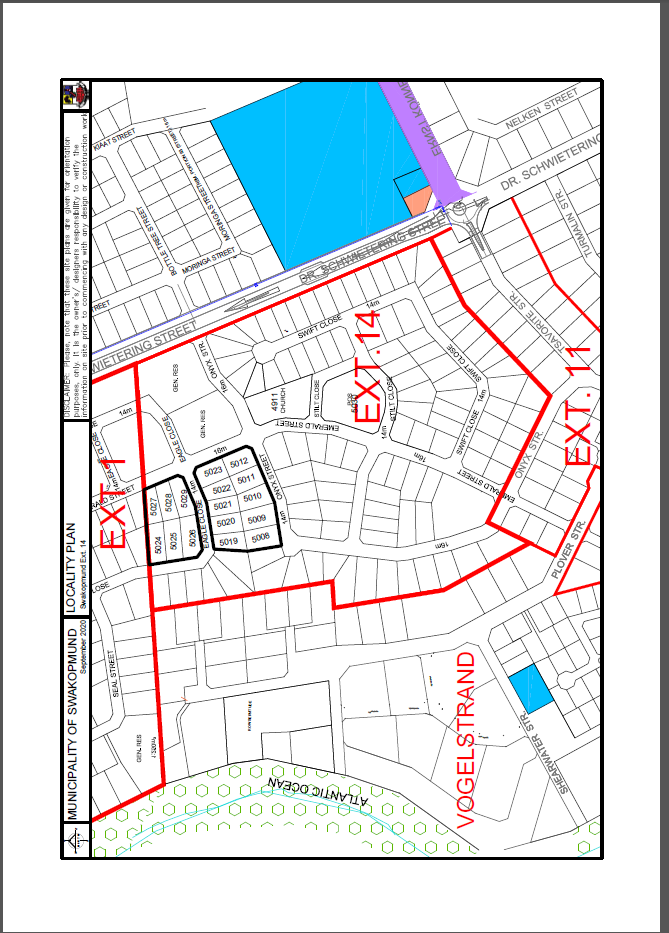 Annexure “B”A.	SINGLE RESIDENTIAL ZONE1.	Colour Notation:	Yellow fillPrimary Uses:	Dwelling HouseConsent Uses:	Place of Public Worship, Place of Instruction, Resident Occupation, Residential Guest House.2.	Land Use Restrictions2.1	Coverage:	The maximum coverage for all buildings in this zone is 60%.Density Control:(a) 	No building in the residential zone shall be so erected that the number of dwelling houses and dwelling units on an erf exceeds the number specified in Table A1 for the density zone in which the erf is situated.TABLE A1:  DENSITY ZONE(b)	Not more than one dwelling house or residential building may be erected on any erf without the consent of the Council.(c)		Where an existing dwelling house has been built in this zone and it appears to the Council, with due consideration to the nature of the vicinity, that the dwelling is too extensive for further occupation by a single family only, the Council may consent to the modification of the dwelling house into not more than two dwelling units, on condition that the consent may not be issued unless:the dwelling house and additions were erected before the coming into operation of the Schemethe compliance with density zoning of Table A1;Height:No dwelling house shall exceed a height of 8m.Provided that:The Council may relax the maximum height to 10 metres if it is satisfied that no interference with the amenities of the neighbourhood, existing or as contemplated by the Scheme, will result.2.4	Building Lines:(a)	No building, permanent structure or portion thereof, except for boundary walls and fences, may be erected on the site within:5 metres from any street boundary;3 metres from any rear boundary;3 metres from any side boundary; and5 metres in the case of a garage from any street boundary or half the height of the building, whichever is greater.(b)	The three (3) metres requirement for side and rear boundaries shall apply to single storey units and shall increase by two (2) metres for each additional storey; measured from the external walls of the building under consideration. (c)		Provided that:(i) 	the street building line shall be at least 3 m where the average depth of a land unit (measured at right angels to any street boundary of such land unit) does not exceed 20 m;(ii)	an eave projection may exceed the prescribed street, side or rear building line by at most 1 m, and(iii)	the council may approve the erection of an outbuilding or additional dwelling unit which exceeds a side or rear building line, subject to:compliance with the street building line;such building not exceeding a height of one storey;no doors or windows being permitted in any wall of such building which fronts onto the side or rear boundary concerned where a side or rear boundary of less than 1,5 m are allowed, and the provision of an access way, other than through a building and at least 1 m wide, from a street to every vacant portion of the land unit concerned, other than a court-yard.(d)	No wall, or any portion of the floor area, of a basement may be erected beyond the outside wall of the main building or outbuilding in this zone.(e)	The Council may relax these requirements if it is satisfied that no interference with the amenities of the neighbourhood, existing or as contemplated by the Scheme, will result.(f)	With the consent of the Council or the Competent Authority a building (with opening windows overlooking the neighbouring property) can be erected on a common border with a Public Open Space.2.5	Parking(a)	Except where specified elsewhere in the scheme, when a building is to be erected on a site the owner thereof shall construct and maintain, at his own expense and to the satisfaction of the Council, parking spaces on the site as set out in Table A2: 	TABLE A2: Provision of ParkingThe parking requirements, subject to the specified use zoning, shall be calculated as set out in column (2) of Table A2 and that the number of parking bays thus obtained, shall be rounded off to the nearest integer.(b)	The maximum number of garages for dwelling houses is restricted to four (4) with a total internal floor area of 80m².  Further the area of such outbuilding, garages excluded, may not exceed 50% of the total floor area of the main building (excluding garages) and may be erected separately from the main building.  (c)	The access to and the position and dimensions of a parking place shall conform to the requirements of the Council.(d)	The Council may relax the requirements of sub-clause (a) and (b) if it is satisfied that no interference with the amenities of the neighbourhood, existing or as contemplated by the Scheme, will result.2.6	Additional Land Use Restrictions	No Sectional Title Development may be registered on a Single Residential Erf without special consent from Council.	Annexure “C”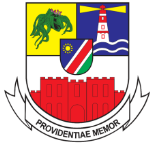 APPLICATION FOR REFUND OF REGISTRATION FEE BY UNSUCCESSFUL BIDDER: CLOSED BID SALE OF 27 November 20201) As per attached proof of payment, name in which payment was made: ……………………………………………………………………………………………………………2) Contact person:…………………………………………………………………………...…………3) Tel no: …………………………………. E-mail: …………………………………………..………4) Bank: …………………………………………………………………………………………………5) Account No: ……………………………………………………………………………...……….…6) Branch Code: …………………………. Account type: ……………………………………..…..7) Payment was made to the Municipality by: (Please tick the appropriate box)8) Please refund me as follows: (Please tick the appropriate box)Please ensure you attach the original receipt to this application form to complete your application.Conditions of RefundA refund cannot be made without the original receipt issued at the Cashiers attached to this form.Refunds for payments can only be made into the name from which payment was received.Refunds will be done within 7 working days from the date of receipt of the completed application form with the required proof of payment attached.Registration fees paid by cheque will have to clear in Council’s bank account before it can be refunded.Please attach a copy of your identity document…..…………………………….					…..…………………………….Date								Signature__________________________Official stamp – date receivedIndex:PageNotice 4731.Introduction42.Property Description43.Payment of Registration Fee44.Bid Procedure55.General Conditions of Sale76.Further Conditions of Sale10Annexure “A”Locality Map11Annexure “B”Requirements in terms of Town Planning Amendment Scheme 12 single residential12  14Annexure “C”Refund Form154.1The original municipal receipt must be presented on the day of the sale.4.2Successful bidders must submit copies of the following documents on the day of the closed bid sale:		ID;  				Marriage certificate (irrespective of whether marriage is in or 			out of community of property);				registration documentation should an erf be purchased in an 			entity;  and Optional:		financial ability to acquire an erf from a registered bank, 				such as “pre-approval” (see point 5.7.3 below).4.3In case you are not allocated an erf:				Complete and hand in the refund form in order to promptly 			finalize your refund of the registration fee (Annexure “C”).ErfSizeUpset PriceErfSizeUpset Price150081039519 500.0095022733366 500.00250091039519 500.00105023936468 000.0035010922461 000.001150241017508 500.0045011888444 000.00125025982491 000.0055012941470 500.001350261088544 000.0065019793396 500.00145027747373 500.0075020854427 000.00155028853426 500.0085021748374 000.00165029971485 500.005.7.1Cash:To be received by the Municipality not later than 15:00 on Monday, 
29 March 2021.  Instruction to transfer will only be given once the funds reflect as available funds on the bank account of the Swakopmund Municipality.Only one card swipe per person to a maximum amount of N$500 000.00 per drawer per day can be accepted by the Municipality’s cashiers. Cancellation:Should the balance of the purchase price not be received by the Municipality or not reflect on its bank account on the said date and time, the transaction is cancelled without the need to demand performance from the purchaser. The erf will then be offered for sale to the next qualifying bidder in terms of Clause 7.8, at the Municipality’s discretion.5.7.2Electronic Fund Transfer:Partcipants may make payment by way of EFT considering that funds do not reflect on the bank account immediately. It must be done in time to reflect as available funds in the bank account of the Swakopmund Municipality, not later than 23:59 on Monday, 29 March 2021. Please quote the erf number and the name of the purchaser of the property as reference.Instruction to transfer will only be given once the funds reflect as available funds on the bank account of the Swakopmund Municipality.Cancellation:Should the balance of the purchase price not be received by the Municipality or not reflect on its bank account on the said date and time, the transaction is cancelled without the need to demand performance from the purchaser. The erf will then be offered for sale to the next qualifying bidder in terms of Clause 5.8, at the Municipality’s discretion.5.7.3Bank Guarantee issued by a Registered Bank onlyBank Guarantee issued by a Registered Bank onlyAn acceptable written bank guarantee must be provided to the attorneys of the Swakopmund Municipality as soon as possible in order to register transfer in the name of the purchaser on or before Monday, 29 March 2021.The guarantee must be issued in favour of the Swakopmund Municipality and be payable upon registration of the transfer of the erf and is to be worded in accordance with the wording quoted in (b) below.An acceptable written bank guarantee must be provided to the attorneys of the Swakopmund Municipality as soon as possible in order to register transfer in the name of the purchaser on or before Monday, 29 March 2021.The guarantee must be issued in favour of the Swakopmund Municipality and be payable upon registration of the transfer of the erf and is to be worded in accordance with the wording quoted in (b) below.Cancellation:Should an acceptable written bank guarantee not be received by the Municipality’s attorneys by Monday, 29 March 2021, the transaction is cancelled without the need to demand performance from the purchaser. The erf will then be offered for sale to the next qualifying bidder in terms of Clause 6.8, at the Municipality’s discretion. Should an acceptable written bank guarantee not be received by the Municipality’s attorneys by Monday, 29 March 2021, the transaction is cancelled without the need to demand performance from the purchaser. The erf will then be offered for sale to the next qualifying bidder in terms of Clause 6.8, at the Municipality’s discretion. Penalty Interest:Penalty Interest:Should an acceptable written bank guarantee have been received by 
Monday, 29 March 2021 but the transfer of the property has not been registered by Monday, 29 March 2021, the transaction will proceed but the balance of the purchase price shall attract interest with effect from Friday, 27 November 2020, calculated at a rate per annum equal to the prime lending rate of the Municipality’s bank as on Friday, 29 March 2021 and calculated so until the date of transfer.Closed bid sales are subject the conditions of sale for closed bid sales contained in the deed of sale; and the following amendment in cases where the purchaser provides a valid pre-approval or pre-qualification from a registered bank prior or on the date of the sale:(a)	Penalty interest is levied from the date of sale until date of transfer (in the case of a bank guarantee) or until date of payment within the notice period (in the case of cash payment). However penalty interest will be amended to be calculated from the date of default, and not backdated from the date of sale; in instances where the purchaser provides a valid pre-approval from a bank. Should an acceptable written bank guarantee have been received by 
Monday, 29 March 2021 but the transfer of the property has not been registered by Monday, 29 March 2021, the transaction will proceed but the balance of the purchase price shall attract interest with effect from Friday, 27 November 2020, calculated at a rate per annum equal to the prime lending rate of the Municipality’s bank as on Friday, 29 March 2021 and calculated so until the date of transfer.Closed bid sales are subject the conditions of sale for closed bid sales contained in the deed of sale; and the following amendment in cases where the purchaser provides a valid pre-approval or pre-qualification from a registered bank prior or on the date of the sale:(a)	Penalty interest is levied from the date of sale until date of transfer (in the case of a bank guarantee) or until date of payment within the notice period (in the case of cash payment). However penalty interest will be amended to be calculated from the date of default, and not backdated from the date of sale; in instances where the purchaser provides a valid pre-approval from a bank. DENSITY ZONEDENSITY1:100One dwelling unit or dwelling house per 100m²1:250One dwelling unit or dwelling house per 250m²1:300One dwelling unit or dwelling house per 300m²1:600One dwelling unit or dwelling house per 600m²1:900One dwelling unit or dwelling house per 900m²1:ERFOne dwelling unit or dwelling house per erfUSEMINIMUM NUMBER OF PARKING SPACES TO BE PROVIDEDDwelling HousesAs determined by Council. Places of Public Worship and Places of Instruction1 parking bay per 10 seats or 10 members Min: 15 bays for funeral chapels; 8 bays for other usesResidential Guest HouseA minimum of 2 plus 1.5 per roomPayment at the CashiersElectronic   Funds Transfer (EFT)Deposit into bank accountCheque to be collectedElectronic   Funds Transfer (EFT)